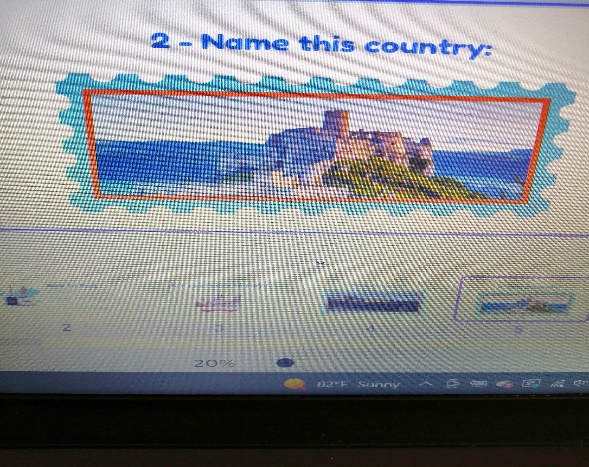 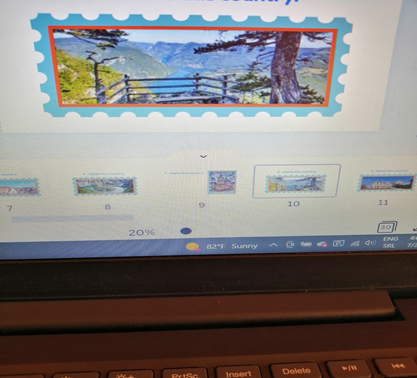 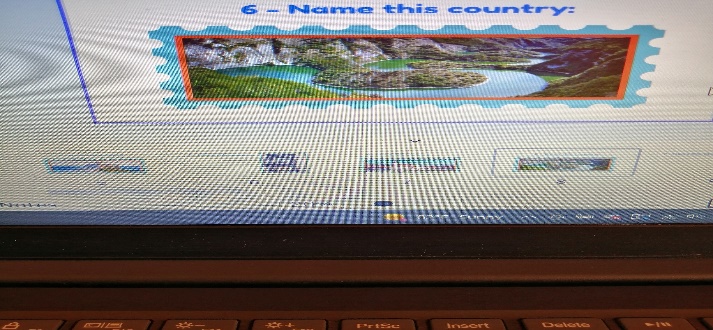 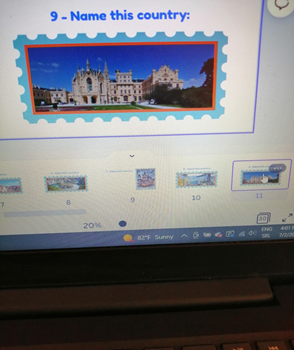 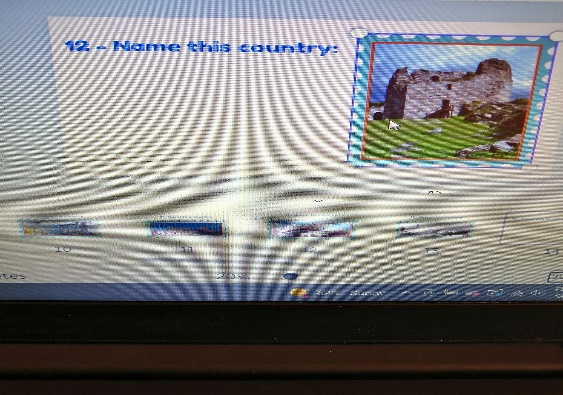 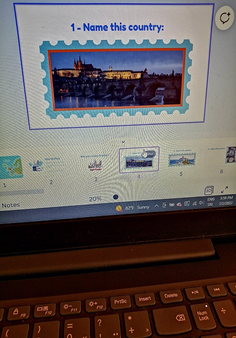 Serbian students did the Europe Day quiz from their homes and sent the pictures. The quiz was very interesting for them and very challenging. They enjoyed a lo while doing it.